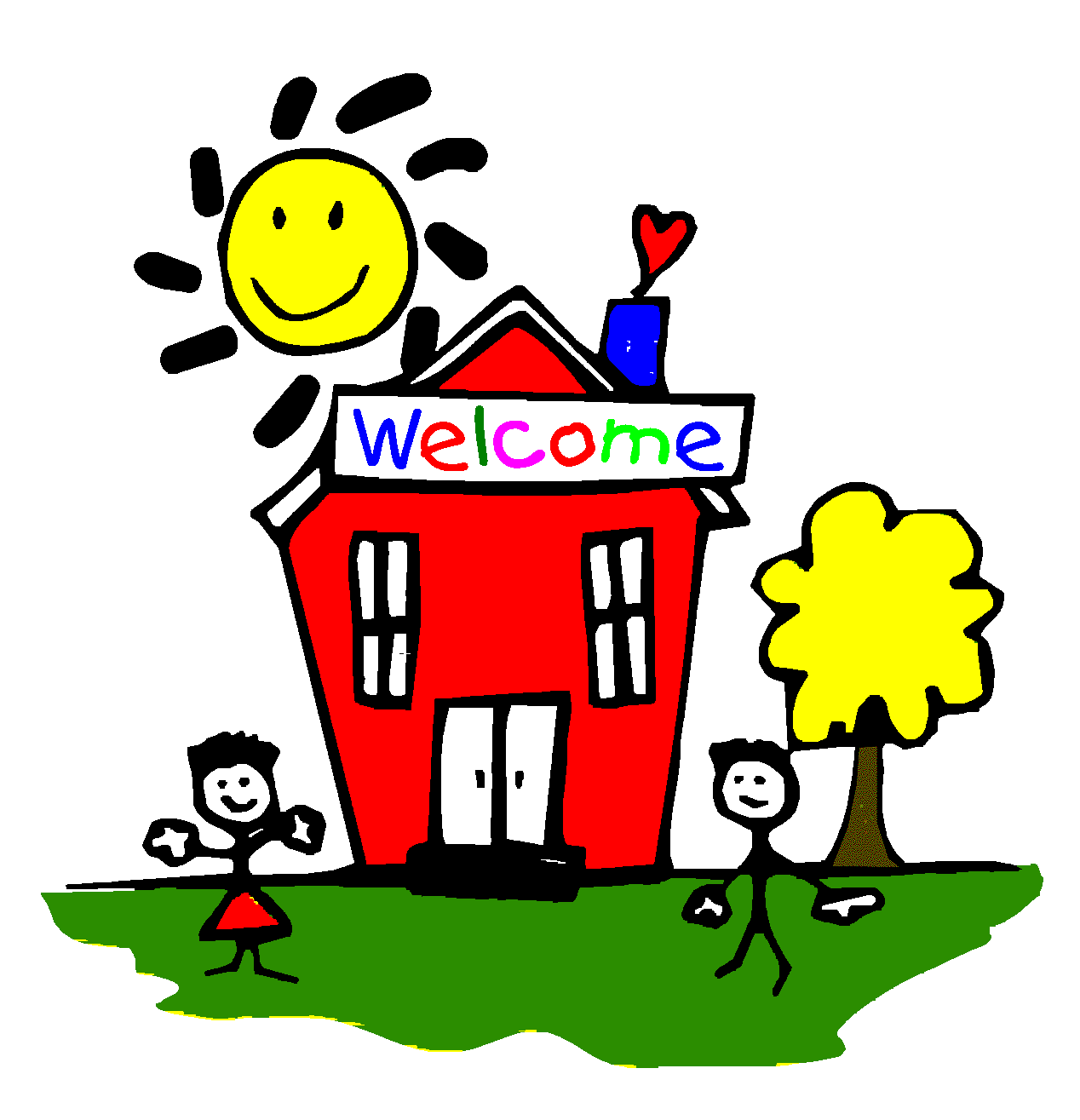 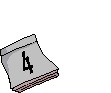 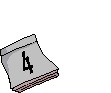 Mål for opplæringen:Mål for opplæringen:NorskKunne finne en bok på biblioteket ut fra forfatter. Kunne ordne bøker i alfabetisk rekkefølge.MatteKunne bruke ulike regnestrategier for å legge samen og trekke fra tall ved hoderegning. Repetere gangetabellen.EngelskNaturfagBeskrive kjennetegn til meitemarker og tusenbein. Kunne bruke bestemmelsesnøkkel for å bestemme smådyr.SosialtVi lager klasseregler.LekserLekserLekserLekserTirsdagNorsk: Leselekse: Zeppelin lesebok side 6-7Legg brede på leseboken.Norsk: Leselekse: Zeppelin lesebok side 6-7Legg brede på leseboken.Norsk: Leselekse: Zeppelin lesebok side 6-7Legg brede på leseboken.TirsdagMatte: Gjør oppg. 1.44 og 1.45 på s. 17 i Multi grunnbok. Skriv i H-boka og bruk linjal til å tegne tabellene. Legg brede på Multi grunnbok og Multi oppgavebok og merk med navn.Matte: Gjør oppg. 1.44 og 1.45 på s. 17 i Multi grunnbok. Skriv i H-boka og bruk linjal til å tegne tabellene. Legg brede på Multi grunnbok og Multi oppgavebok og merk med navn.Matte: Gjør oppg. 1.44 og 1.45 på s. 17 i Multi grunnbok. Skriv i H-boka og bruk linjal til å tegne tabellene. Legg brede på Multi grunnbok og Multi oppgavebok og merk med navn.TirsdagNaturfag: Legg brede på Yggdrasil og merk med navn.Naturfag: Legg brede på Yggdrasil og merk med navn.Naturfag: Legg brede på Yggdrasil og merk med navn.OnsdagNorsk:Leselekse: Zeppelin lesebok side 8-9.Skrivelekse: gjør ferdig teksten i L-boken om sommerferien.Norsk:Leselekse: Zeppelin lesebok side 8-9.Skrivelekse: gjør ferdig teksten i L-boken om sommerferien.Norsk:Leselekse: Zeppelin lesebok side 8-9.Skrivelekse: gjør ferdig teksten i L-boken om sommerferien.OnsdagMatte: Øv på gangetabellen som du har i mattepermen. Gå inn på http://www.matematikk.org/gangetesteren/ eller spill gangekamp med noen hjemme hvis du har en kortstokk.Matte: Øv på gangetabellen som du har i mattepermen. Gå inn på http://www.matematikk.org/gangetesteren/ eller spill gangekamp med noen hjemme hvis du har en kortstokk.Matte: Øv på gangetabellen som du har i mattepermen. Gå inn på http://www.matematikk.org/gangetesteren/ eller spill gangekamp med noen hjemme hvis du har en kortstokk.TorsdagNorsk: Skrivelekse: Gjør oppgave 8,9 og 10 på side 9 i leseboken. Skriv i L-boken.Norsk: Skrivelekse: Gjør oppgave 8,9 og 10 på side 9 i leseboken. Skriv i L-boken.Norsk: Skrivelekse: Gjør oppgave 8,9 og 10 på side 9 i leseboken. Skriv i L-boken.TorsdagMatte: Gjør oppg. 1.89, 1.90, 1.91 og 1.92 på s.29 i Multi grunnbok. Still opp regnestykker og svar med tekst (i H-boka).Matte: Gjør oppg. 1.89, 1.90, 1.91 og 1.92 på s.29 i Multi grunnbok. Still opp regnestykker og svar med tekst (i H-boka).Matte: Gjør oppg. 1.89, 1.90, 1.91 og 1.92 på s.29 i Multi grunnbok. Still opp regnestykker og svar med tekst (i H-boka).FredagNorsk: Leselekse: Zeppelin lesebok side 10 og 11.Norsk: Leselekse: Zeppelin lesebok side 10 og 11.Norsk: Leselekse: Zeppelin lesebok side 10 og 11.FredagEngelsk, KRLE og Samfunn: Legg brede på A new scoop, Vivo og Midgard. Engelsk, KRLE og Samfunn: Legg brede på A new scoop, Vivo og Midgard. Engelsk, KRLE og Samfunn: Legg brede på A new scoop, Vivo og Midgard. UkelekseUkelekseUkelekseUkelekseØveord:Øveord:Gloser:Matte:Øv på gangetabellen. Det blir gangeprøve i uke 35.Praktisk informasjon: Velkommen til et nytt skoleår! Trivsel og læring henger sammen, og vi har derfor fokus på god skolestart nå de første ukene. På torsdag vil vi starte dagen med frokost på skolen i første time og ønsker da at elevene har med seg litt hver av brød og pålegg og så dekker vi felles bord. Se vedlagte liste. Tirsdag 29. august (neste uke) skal vi på tur til Mindebanen.Elevene er så heldige å ha fått plass på Sykkelgården onsdag 27. september. I den forbindelse trenger vi å ha med flere voksne, så det er fint om de foresatte som har anledning til det kan bli med oss på dette frem til kl. 11.15 denne dagen. Elevene vil få gratis buss, men vi trenger voksne som kan være med og hjelpe elevene rundt i anlegget. Vi kommer tilbake med mer informasjon om dette når det nærmer seg. Send gjerne en mail til kontaktlærer dersom du har anledning til å bli med.I løpet av uken vil elevene få med seg mange nye skolebøker hjem. Det er viktig at dere foresatte hjelper elevene med å legge på brede snarest mulig og senest i løpet av uken. Vi minner igjen om at det ikke er lov til å ha med matvarer som inneholder nøtter.Hilsen Jofrid, Ann Helen og Anette